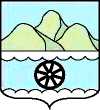 Самарская областьАДМИНИСТРАЦИЯ
ГОРОДСКОГО ОКРУГА
ОКТЯБРЬСКПОСТАНОВЛЕНИЕот 16.10.2020 г. № 924О введении режима повышенной готовностиВ соответствии с Федеральным законом от 21.12.1994 г. № 68-ФЗ «О защите населения и территорий от чрезвычайных ситуаций природного и техногенного характера», на основании решения внеочередного заседания комиссии по предупреждению и ликвидации чрезвычайных ситуаций и обеспечению пожарной безопасности Самарской области от 16.10.2020 г. № 10 по вопросу «О сложившейся ситуации с природными и техногенными пожарами на территории Самарской области» в связи с устойчивой сухой и теплой погодой на территории городского округа Октябрьск и угрозой возможных природных и техногенных пожаров, руководствуясь Уставом городского округа Октябрьск Самарской области, -ПОСТАНОВЛЯЮ:Перевести с 18 часов 00 минут 16 октября 2020 года по 08 часов 00 минут 19 октября 2020 органы управления и силы муниципального звена городского округа Октябрьск территориальной подсистемы Самарской области единой государственной системы предупреждения и ликвидации чрезвычайных ситуаций (далее - городское звено ТП РСЧС) в режим функционирования «ПОВЫШЕННАЯ ГОТОВНОСТЬ».МБУ «Служба благоустройства, озеленения, содержания дорог и транспортного обслуживания» (Москаев Н.А.), МУП «Жилищное управление» (Токарев В.И.):На период введения режима «ПОВЫШЕННАЯ ГОТОВНОСТЬ» подготовить график ответственных должностных лиц для организации круглосуточного дежурства.Привести в готовность автотранспортную и инженерную технику для своевременного привлечения к оказанию содействия пожарным подразделениям в тушении природных и техногенных пожаров.Административной комиссии городского округа Октябрьск (Бондарев А.П.), отделу по делам ГО, ПБ и ЧС Администрации городского округа Октябрьск (Сапожников А.В.) на период с 16 по 18 октября 2020 года организовать патрулирование по территории городского округа Октябрьск с целью своевременного обнаружения возгораний и проведения пожарно-профилактической работы среди населения городского округа.Отделу по связям с общественностью и информационным технологиям Администрации городского округа Октябрьск (Трегубова М.Е.) опубликовать в социальных сетях информацию для населения городского округа Октябрьск о соблюдении правил противопожарного режима и о продлении особого противопожарного режима на территории городского округа Октябрьск по 31 октября 2020 года.Добровольной пожарной команде городского округа Октябрьск (Тимошенко Д.А.) обеспечить готовность ДПК к своевременному реагированию на пожары и возгорания.Настоящее постановление вступает в силу со дня его подписания.Контроль за исполнением настоящего постановления оставляю за собой.И.о. Главы городского округаА.Х. Салихов